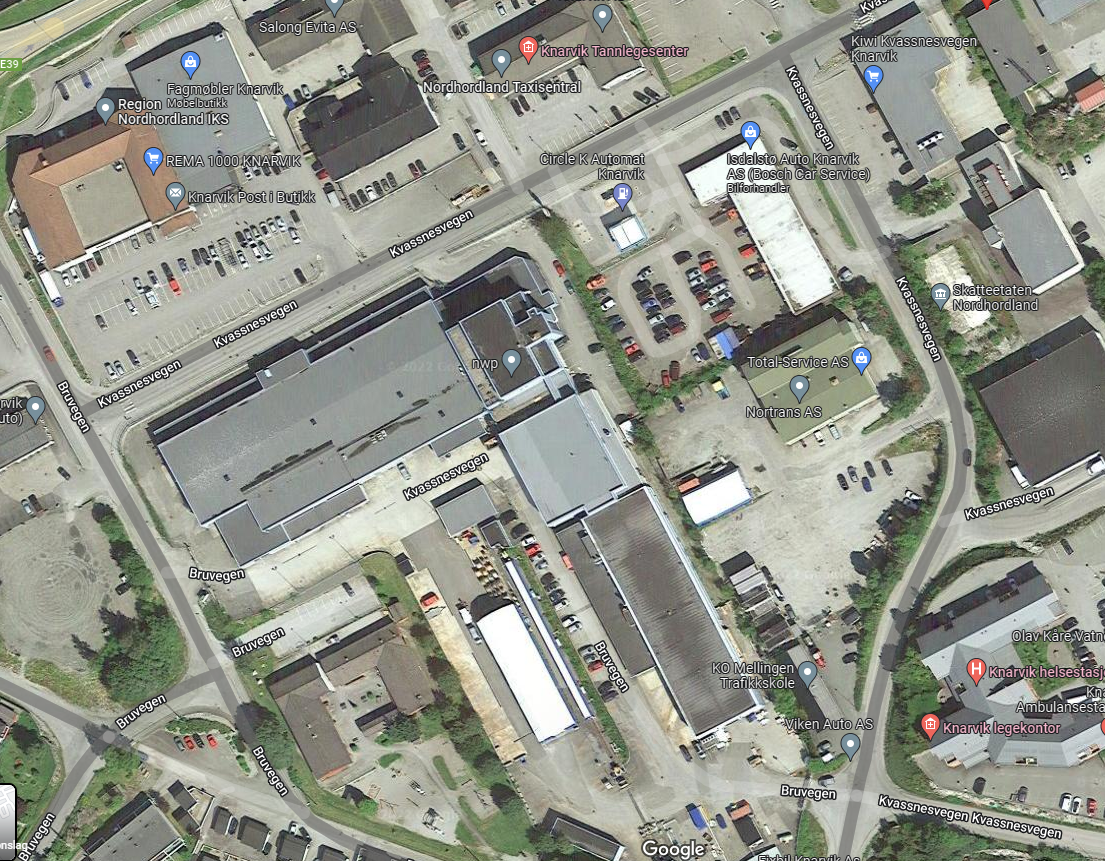 Her